            ST. LAWRENCE HIGH SCHOOL		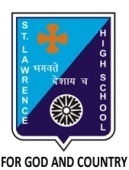 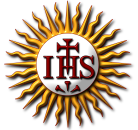                                        A JESUIT CHRISTIAN MINORITY INSTITUTION     CLASS - IX	      ENGLISH GRAMMAR WORKSHEET – 17			MODEL ANSWER - 17TOPICS: SENTENCES, VOICE, NARRATION       		DATE:24.04.2020 			A. Answer the following questions by choosing the correct option:		1x15=151. He is ____________ honest _____________ sincere.a. neither.. nor	2. _______________ he did not work hard he failed.c.  since3. _____________ I am running temperature I want to go to office.a. Though	4. The rain stopped _____________ I left the shelter.d. and5. He was absent from the meeting ____________ he was ill.d. because6. He ____________ his friend goodbye.b. bade7. The tree ____________ the little boy to climb up.c. urged8. He asked me if I _____________ Ramesh.c. knew9. The old man _____________ that I might live long.a. wished	10. He ______________ the owner to allow him in.a. requested11. The boy ___________ the teacher to pardon him.a. begged	12. Is not the game ___________ by us?b. enjoyed  13. Some pictures _____________ drawn by the boy.c. have been14. He ______________ taught by the teacher. c. was being 15. The job _____________ accepted by me.a. will be							Teacher’s Name: SomashreeHazra Sarkar